            РАСПОРЯЖЕНИЕ	         БОЕРЫК“11” января 2021 года                 с. Большое Елово	          № 2О предоставлении отпуска без сохранения заработной платыПредоставить Быстровой Валентине Михайловне - специалисту ВУС -  отпуск без сохранения заработной платы на 21  календарный день с 11 января  2021  года по 31 января 2021 года.Руководитель                                                                     А.И. МашановОзнакомлена ___________________  / _______________/«___»___________________2021г.			 МКУ «ИСПОЛНИТЕЛЬНЫЙ КОМИТЕТ БОЛЬШЕЕЛОВСКОГО СЕЛЬСКОГО ПОСЕЛЕНИЯ» ЕЛАБУЖСКОГО МУНИЦИПАЛЬНОГОРАЙОНАРЕСПУБЛИКИ ТАТАРСТАН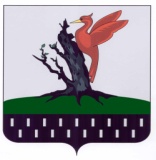 ТАТАРСТАН РЕСПУБЛИКАСЫАЛАБУГА МУНИЦИПАЛЬ РАЙОНЫ МКО « ОЛЫ ЕЛОВОАВЫЛ ҖИРЛЕГЕ БАШКАРМА КОМИТЕТЫ»